KARTA PRZEDMIOTU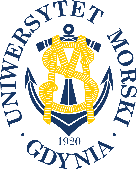 UNIWERSYTET MORSKI W GDYNIWydział Zarządzania i Nauk o Jakości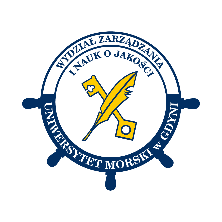 Kod przedmiotuNazwa przedmiotuw jęz. polskimMakroekonomiaKod przedmiotuNazwa przedmiotuw jęz. angielskimMacroeconomicsKierunekZarządzanieSpecjalnośćprzedmiot kierunkowyPoziom kształceniastudia pierwszego stopniaForma studiówstacjonarneProfil kształceniaogólnoakademickiStatus przedmiotuobowiązkowyRygoregzaminSemestr studiówLiczba punktów ECTSLiczba godzin w tygodniuLiczba godzin w tygodniuLiczba godzin w tygodniuLiczba godzin w tygodniuLiczba godzin w semestrzeLiczba godzin w semestrzeLiczba godzin w semestrzeLiczba godzin w semestrzeSemestr studiówLiczba punktów ECTSWCLPWCLPII5223030Razem w czasie studiówRazem w czasie studiówRazem w czasie studiówRazem w czasie studiówRazem w czasie studiówRazem w czasie studiów60606060Wymagania w zakresie wiedzy, umiejętności i innych kompetencjiZnajomość mikroekonomiiCele przedmiotuPoznanie założeń polityki makroekonomicznej państwa i jego roli w gospodarce, relacji zachodzących w gospodarce a także umiejętność analizy danych oraz przewidywania skutków prowadzonej przez państwo polityki dla podmiotów gospodarczych.Osiągane efekty uczenia się dla przedmiotu (EKP)Osiągane efekty uczenia się dla przedmiotu (EKP)Osiągane efekty uczenia się dla przedmiotu (EKP)SymbolPo zakończeniu przedmiotu student:Odniesienie do kierunkowych efektów uczenia sięEKP_01definiuje pojęcia makroekonomiczne, zna wybrane systemy (ustroje) gospodarcze oraz główne teorie myśli ekonomicznejNK_W01, NK_W02, NK_K01EKP_02potrafi przedstawić poszczególne polityki państwa oraz zależności występujące wgospodarce w tym skutki decyzji podejmowanych przez władze państwa  NK_W01, NK_W02,  NK_U03, NK_U05EKP_03stosując wybrane narzędzia, analizuje dane statystyczne, dokonuje obliczeń anastępnie interpretuje ich wynikiNK_U01, NK_U04EKP_04na podstawie informacji o bieżącym stanie gospodarki umie dokonaćsamodzielnego osądu sytuacji gospodarczej oraz zaprezentować swoje poglądyNK_U04, NK_U06, NK_K01Treści programoweLiczba godzinLiczba godzinLiczba godzinLiczba godzinOdniesienie do EKPTreści programoweWCLPOdniesienie do EKPWprowadzenie do makroekonomii -  pojęcia, cele i narzędzia makroekonomii.22EKP_01Mierzenie wielkości makroekonomicznych. 
Rachunek PKB i dochodu narodowego.34EKP_01, EKP_03Popyt globalny (AD) i podaż globalna (AS). 22EKP_01, EKP_03Analiza krótkookresowa równowagi rynkowej w skali makro. 34EKP_03, EKP_04Rola państwa w gospodarce. 
System podatkowy w państwie, budżet i polityka fiskalna. 44EKP_01, EKP_02, EKP_03, EKP_04Pieniądz, system bankowy i polityka pieniężna banku centralnego. 22EKP_01, EKP_02, EKP_03, EKP_04Inflacja.22EKP_01, EKP_02, EKP_03, EKP_04Rynek pracy i bezrobocie. 22EKP_01, EKP_02, EKP_03, EKP_04Cykl koniunkturalny i wzrost gospodarczy. 22EKP_01, EKP_02, EKP_03, EKP_04Wprowadzenie do międzynarodowych stosunków gospodarczych i makroekonomii gospodarki otwartej. 42EKP_01, EKP_02, EKP_04Obecna sytuacja gospodarcza Polski i wybranych krajów świata.44EKP_02, EKP_03 EKP_04Łącznie godzin3030Metody weryfikacji efektów uczenia się dla przedmiotuMetody weryfikacji efektów uczenia się dla przedmiotuMetody weryfikacji efektów uczenia się dla przedmiotuMetody weryfikacji efektów uczenia się dla przedmiotuMetody weryfikacji efektów uczenia się dla przedmiotuMetody weryfikacji efektów uczenia się dla przedmiotuMetody weryfikacji efektów uczenia się dla przedmiotuMetody weryfikacji efektów uczenia się dla przedmiotuMetody weryfikacji efektów uczenia się dla przedmiotuMetody weryfikacji efektów uczenia się dla przedmiotuSymbol EKPTestEgzamin ustnyEgzamin pisemnyKolokwiumSprawozdanieProjektPrezentacjaZaliczenie praktyczneInneEKP_01xxEKP_02xxEKP_03xxEKP_04xxKryteria zaliczenia przedmiotuĆwiczenia: 2 kolokwia (min. 50% z obu kolokwiów do zaliczenia na ocenę dst) i aktywność na zajęciach (min. 50% do zaliczenia); ocena z ćwiczeń: suma punktów musi wynosić 50%.Egzamin: egzamin pisemny (min. 50% poprawnych odpowiedzi do zaliczenia).Ocena końcowa na protokole to średnia ocen z wykładów (40%) i ćwiczeń (60%).Nakład pracy studentaNakład pracy studentaNakład pracy studentaNakład pracy studentaNakład pracy studentaNakład pracy studentaForma aktywnościSzacunkowa liczba godzin przeznaczona na zrealizowanie aktywnościSzacunkowa liczba godzin przeznaczona na zrealizowanie aktywnościSzacunkowa liczba godzin przeznaczona na zrealizowanie aktywnościSzacunkowa liczba godzin przeznaczona na zrealizowanie aktywnościSzacunkowa liczba godzin przeznaczona na zrealizowanie aktywnościForma aktywnościWCLLPGodziny kontaktowe3030Czytanie literatury1015Przygotowanie do zajęć ćwiczeniowych, laboratoryjnych, projektowych15Przygotowanie do egzaminu, zaliczenia1515Opracowanie dokumentacji projektu/sprawozdaniaUczestnictwo w zaliczeniach i egzaminach2Udział w konsultacjach 26Łącznie godzin5981Sumaryczna liczba godzin dla przedmiotu140140140140140Sumaryczna liczba punktów ECTS dla przedmiotu55555Liczba godzinLiczba godzinLiczba godzinECTSECTSObciążenie studenta związane z zajęciami praktycznymi81818133Obciążenie studenta na zajęciach wymagających bezpośredniego udziału nauczycieli akademickich70707022Literatura podstawowaD. Begg, G. Vernasca, S. Fischer, R. Dornbusch, Makroekonomia, Polskie Wydawnictwo Ekonomiczne, Warszawa 2014.P. Smith, D. Begg, Ekonomia. Zbiór zadań, Polskie Wydawnictwo Ekonomiczne, Warszawa 2001.P.A. Samuelson, W.D. Nordhaus, Ekonomia, Wydawnictwo Naukowe PWN, Warszawa 2012.J. Beksiak, Ekonomia. Kurs podstawowy, Wydawnictwo CH Beck, Warszawa 2014. E. Kwiatkowski, L. Kucharski, Podstawy ekonomii, Wydawnictwo Naukowe PWN, Warszawa 2018.Literatura uzupełniającaMały rocznik statystyczny (www.stat.gov.pl).M. Brzózka, H. Kruk, Makroekonomia – podstawy i zadania, Wydawnictwo Akademii Morskiej w Gdyni, Gdynia 2010.A.Z. Nowak, T. Zalega, Makroekonomia. Zbiór zadań,  Polskie Wydawnictwo Ekonomiczne, Warszawa 2020.P. R. Krugman, M. Obstfeld, M. J. Melitz, Ekonomia międzynarodowa, Wydawnictwo Naukowe PWN, Warszawa 2018.Polityka ekonomiczna państwa we współczesnych systemach gospodarczych, (red.) D. Kopycińska, Wydawnictwo Uniwersytetu Szczecińskiego, Szczecin 2008.Osoba odpowiedzialna za przedmiotOsoba odpowiedzialna za przedmiotdr Monika SzydaKZiEPozostałe osoby prowadzące przedmiotPozostałe osoby prowadzące przedmiotdr Katarzyna SkrzeszewskaKZiEdr inż. Anetta WaśniewskaKZiE